高雄醫學大學醫學院運動醫學系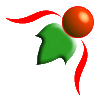 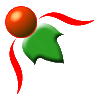 110學年度個人申請入學面試時間表日期：110.04.22（星期四）  面試地點：國際學術研究大樓七樓 共同討論室4 教室B組  101015990813:12-13:24101019121313:12-13:24111014083913:24-13:36111014433213:24-13:36121012832913:36-13:48121030154013:36-13:48中場休息12分鐘中場休息12分鐘中場休息12分鐘131002302914:00-14:12131000563314:00-14:12141004730614:12-14:24141009091614:12-14:24151004321214:24-14:36151003103714:24-14:36161012392614:36-14:48161014352914:36-14:48面試順序准考證號碼面試時間11001440809:00-09:1211004432209:00-09:1221029650809:12-09:2421030164109:12-09:2431014833609:24-09:3631013862509:24-09:3641022090109:36-09:4841022333709:36-09:48中場休息12分鐘中場休息12分鐘中場休息12分鐘51020531610:00-10:1251019910310:00-10:1261024002610:12-10:2461024710710:12-10:2471027442510:24-10:3671028103110:24-10:3681016481110:36-10:4881016290510:36-10:48休息10:48-13:0010:48-13:0091017121813:00-13:1291017443913:00-13:12